CENTRAL UNION MISSIONARY BAPTIST CHURCH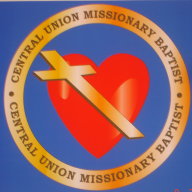 SCHOLARSHIP FUND FOR HIGHER EDUCATION501 Preston Street / P. O. Box 788Fort Valley, Georgia  31030(478) 825-2958 FAX: (478) 825-2099ContentsPage 1		Front CoverPage 2		ContentsPage 3		Scholarship GuidelinesPage 4		Guidelines continued(The following pages must be completed and returned to the Scholarship Committee)Page 5		Application Cover SheetPage 6		Academic Information and DataPage 7		Parent / Guardian InformationPage 8		Church and Community ActivitiesPage 9		Applicant’s Essay Page 10		Letter of RecommendationPage 11	Verification Church Involvement(extra pages as needed)Page 12   	Checklist - Academic Award Application Page 13   	Scholarship Committee’s Calendar of EventsAPPENDIXGuidelines How to Complete the Application Packet for the CUMBC Academic AwardPlease check http://centralunion.co  website for availability of the applicationThe Application Process:  All interested persons must complete an application and submit the completed application packet to the CUMBC Scholarship Committee with a postmark on or before midnight of the announced deadline that is to be set each year by the CUMBC Scholarship Committee.  A general calendar outlining the application’s submission, review and award is provided as a guide in this announcement.Required Documentation for the Application:  All applications must include an official high school transcript (bearing an imprinted seal and enclosed in a sealed envelope) with the applicant’s graduating GPA and the applicant’s SAT or ACT scores indicated thereupon.  All reference letters, a copy of the college/university acceptance letter and signed verification forms of the applicant’s active involvement in CUMBC’s ministry must be included in the submitted application packet.Receipt of the Academic Award:   The CUMBC academic award will be payable  upon receipt of evidence that the applicant, after receiving a  High School Diploma or General Education Diploma (GED), has  actually enrolled at a college or university. All funds will be paid directly to the college or university and not to the student. The applicant must also meet the criteria listed in Section D that follows.Criteria for the CUMBC Academic Award:   The applicant must:Be an active member of the Central Union Missionary Baptist Church for at least one year prior to the submission of an applicationVerify  that he/she has been actively involved in the life and ministry of the Church by the submission of the appropriately signed form. Demonstrate academic success and potential as evidenced by his/ her current official transcript (with seal).  The transcript must show that the applicant has attained a cumulative, graduating Grade Point Average of 2.5 or higher.Provide evidence of having been granted admission to an accredited college or university, such as a letter of acceptance (if it is the first year).  In subsequent years, a registration receipt for the given semester is acceptable as evidence.   Agree to be interviewed by the CUMBC Scholarship CommitteeDescription of Selected Documentation that is Required:   The applicant is required to complete the scholarship application in typewritten form and be responsible for the following:Submit one letter of recommendation from a teacher, employer, or other official attesting to the applicant’s character and academic achievements.  The letter of recommendation must be typewritten, be currently dated, sealed in an envelope and submitted with the student’s application. The letter of recommendation cannot be from a relative.Submit a typewritten essay, not exceeding 300 words stating the applicant’s educational objectives and how this academic award will help the applicant reach his/her career and/or life goals.  Filling Out the  Application:  Applications must meet  all of the required expectations outlined in this application manual to be rated as complete and eligible for the committee‘s evaluation. Additionally, the following requirements are to be met:Every blank in the application must be completed.  This includes a complete address and zip codes.  If a particular portion of the application does not apply to the applicant, N/A should be placed in the blank.On the sheet listing the church and community related activities, specific names of activities, dates and places must be provided.The postmarked deadline or receipt of the completed application must be no later than midnight of the stated deadline.Application Cover SheetAll completed applications must include the required signatures.Submit to:  Central Union Baptist Church Scholarship CommitteeP.O. Box 788Fort Valley, GA  31030****************************************************************************** Full Name  						              Date  	_______		Address 												City							 State  		  Zip  			Telephone numbers   (        ) 				  (      ) 				E-Mail   								Birth date:  Month  					  Date 	  Year 			Applicant’s Church  										Church Address  						Telephone  (     )			City  							    State 		    Zip  		Pastor 							  Telephone (     ) 			Signature of Applicant’s Pastor or Youth Leader 						ACADEMIC INFORMATIONName 						__       College Classification 	_____	Last			First			 MI                 (If Applicable)Mailing Address  														Number  Street           City, State        ZipTelephone Number (       ) 			  Alternate Number (     ) 			Scores on SAT (ACT)					 ( Specify Which is Used)Date Test was taken:			Score:  Verbal		Math			Achievement test (s) taken:_____								Name of Test(s) and Score(s) Received													____________________________________College/University You Plan to AttendInstitution’s Name 						  State  			School Address  											City  							  State 		    Zip  		Expenses:  Tuition and Fees (per semester or quarter) 					Other Expenses: Specify type and cost 							Total Estimated Costs (per semester or quarter) 				PARENTAL/GUARDIAN INFORMATIONComplete the information below for your parent(s) or guardian(s)Father’s Name  			________________________			Address  												Street 						City 		State               ZipMother’s Name  					___________		Address  												Street 						City 		State               ZipGuardian’s Name  							Address  												Street 						City 		State               Zip*Signature of Applicant’s Parent(s) or Guardian*_			______			  __             Date: _________________		Mother_________________________________________________      	           Date: _________________Father___________________________________________________              Date: _________________GuardianCHURCH AND COMMUNITY ACTIVITIESList below your church and community activities, including the name of the ministry or activity, years of participation, and office(s) held.  Also list your part-time employment, volunteer work and number of hours per week engaged in the endeavor. Use an additional sheet if necessary.Name_________________________________         Date:  _______________APPLICANT’S ESSAYWrite an essay of three hundred (300) words or less stating:  a) Your educational objectives and  b) how this academic award will help you reach your career or your  life  goals (Be sure to address these two aspects in your essay that must be typed or scanned from a computer).LETTER OF RECOMMENDATIONApplicant’s Name  										Reference’s Name						     _Title:_____________________Your Agency/Institution:_______________________________  Phone Number ____________Email: ___________________________          Date:  __________________________________*******************************************************************Signature   										VERIFICATION OF CHURCH INVOLVEMENTApplicant’s Name	_________________________________   Date:_________	Ministry Leader’s (Teacher’s) Name _______________________________________Specify:      ____ Bible Study  __ Sunday School   ___ Ministry(________________)I certify that the applicant _____has or _____ has not participated in this ministry on a regular and consistent basis.Provide a Description of the Applicant’s Involvement:_____________________________________________________________________________________________________________________________________________________________________________________________________________________________________________________________________________________________________________________________________________________________________________________________________Ministry Leader’s (Teacher’s) Signature____________________________________Date: ___________________________CHECK LIST:  Place a check mark in the column for each item that you have completed and included in this application packet. Initial to verify completion of the task.ACADEMIC AWARD CALENDAR OF EVENTSThe Announcement, Application, Review and Award ProcessesOrientation to the CUMBC Scholarship Award:   August - NovemberMail To:Central Union Missionary Baptist ChurchScholarship Committee501 Preston Street/ P.O. Box 788Fort Valley, GA 31030Fax To:   (478) 825-2099Note:  It is your responsibility to ensure that all documents are submitted in a timely manner.  Be sure to request your high school to provide your official academic transcript in a sealed envelope.  Incomplete applications will not be reviewed. REMARKSThe amount of funds to be awarded will be determined on the basis of the CUMBC scholarship funds that are available and on the number of graduates who qualify for the academic award(s) in a given year.Where appropriate, the academic award will be forwarded to the college/university to ensure that the student’s financial aid or other scholarship funds are not adversely compromised.The academic award will be submitted in two installments.  Half of the award will be issued in the first semester of the student’s enrollment in college.  Contingent upon the applicant providing evidence of being continuously enrolled in college/university for the subsequent semester, and given that the student has maintained a 2.5 or better GPA, the second allotment of the academic award will then be submitted. APPENDIXForms needed for other individuals to complete are duplicated and contained in this appendix for your convenienceLETTER OF RECOMMENDATIONApplicant’s Name  										Reference’s Name						     _Title:_____________________Your Agency/Institution:_______________________________  Phone Number ____________Email: ___________________________          Date:  __________________________________*******************************************************************Signature   										VERIFICATION OF CHURCH INVOLVEMENTApplicant’s Name	_________________________________   Date:_________	Ministry Leader’s (Teacher’s) Name _______________________________________Specify:      ____ Bible Study  __ Sunday School   ___ Ministry(________________)I certify that the applicant _____has or _____ has not participated in this ministry on a regular and consistent basis.Provide a Description of the Applicant’s Involvement:_____________________________________________________________________________________________________________________________________________________________________________________________________________________________________________________________________________________________________________________________________________________________________________________________________Ministry Leader’s (Teacher’s) Signature____________________________________Date: ___________________________CHURCHCHURCHCHURCHCHURCHMinistryYears ParticipatedOffice HeldOtherCOMMUNITYCOMMUNITYCOMMUNITYCOMMUNITYOrganizationYears ParticipatedOffice HeldOtherEMPLOYMENT/VOLUNTEERISMEMPLOYMENT/VOLUNTEERISMEMPLOYMENT/VOLUNTEERISMEMPLOYMENT/VOLUNTEERISMOrganizationYears ParticipatedVolunteerEmploymentCheck  CompletedInitialRequired Documentation1.I am a member of Central Union Missionary Baptist Church2.I have completed all required sections of the application.3. I have attached a photo of myself.4. A copy of my official high school transcript is enclosed in a sealed envelope.5.A copy of my college/university acceptance letter is enclosed.6.I have been actively involved in the ministry (tries) of CUMBC as shown by the enclosed verification form signed by my teacher/ministry leader.7.I have signed this application where appropriate.8.I have acquired all signatures to include my parent (guardian) and the minister of this church.9.I have read the requirements for this scholarship application and understand what is required for a a completed packet.  I acknowledge that I qualify for consideration as an applicant for this scholarship award.10.I am submitting the completed application packet on or before midnight of the announced deadline for the close of the scholarship application process.Deadline for Receipt of the Completed Application PacketCUMBC Scholarship Committee Reviews and Interviews ApplicantsAnnouncement of Awardees Award to the Higher Education InstitutionApril 15thWeek Ending April 31stFirst Week of  MayUpon Verification of Fall Enrollment